					Poznań, dnia 07 października 2021 roku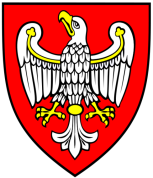 MARSZAŁEKWOJEWÓDZTWA WIELKOPOLSKIEGOKS-I.O.0003.2.2021DT-V.ZD-00083/21						Sz. P.Zofia ItmanRadna Województwa Wielkopolskiego	w odpowiedzi na interpelację z dnia 20.09.2021 r. złożoną na XXXIV sesji Sejmiku Województwa Wielkopolskiego w dniu 27 września 2021 r. w sprawie przystanku Konin Osiedle V, V a, Kurów i Glinka na linii kolejowej nr 3 Warszawa Zach. – Kunowice informuję:Jak już wcześniej wskazałem Program rozbudowy / modernizacji przystanków kolejowych na lata 2021-2025 uchwalony Uchwałą Rady Ministrów nr 63/2021 dnia 19 maja 2021 r. powstał 
w oparciu o przeprowadzoną rządową diagnozę społeczno – gospodarczą.Lista inwestycji w tym lokalizacje nowych przystanków kolejowych określone zostały na podstawie analiz wykonywanych przez zarządcę infrastruktury PKP Polskie Linie Kolejowe S.A (PKP PLK SA) we współpracy z Ministerstwem Infrastruktury, które też na przełomie 2020 i 2021 roku przeprowadziło konsultacje społeczne dla przedmiotowego Programu.Program zakłada na terenie województwa wielkopolskiego budowę lub modernizację 
18 przystanków kolejowych. Na liście rezerwowej Programu znajduje się kolejne 9 przystanków. Niestety aktualna lista nie obejmuje budowy nowego obiektu na terenie miasta Konin.Samorząd Województwa Wielkopolskiego jako Organizator publicznego transportu zbiorowego wspiera i realizuje szereg działań w tym obszarze. Na potrzeby przygotowywanego Programu, na wniosek PKP PLK SA, zagwarantował utrzymanie przez okres trwałości projektu wymaganą ilość połączeń kolejowych. Uwzględniając przedstawione w Pani interpelacji przesłanki do budowy nowego obiektu obsługi pasażerskiej w Koninie oraz postawione pytania informuję, że właściwym ich adresatem jest zarządca infrastruktury kolejowej tj. pPKP PLK SA. Dotoczy to zarówno budowy nowego przystanku kolejowego, odtworzenia przejazdów kolejowych jak również prognoz ruchu pasażerskiego, które mogły być przedmiotem przygotowywanej dokumentacji przedprojektowej na potrzeby realizowanego przez zarządcę infrastruktury procesu modernizacji linii kolejowej nr 3 na odcinku Sochaczew – Swarzędz. 							Z poważaniem                                                                       Z up. Marszałka Województwa                                                                              Wojciech Jankowiak                                                                                  Wicemarszałek